平成29年度　東北学生バドミントン連盟役員名簿【役員】会　　長　北 見 正 伸〒970-8023福島県いわき市平鎌田字寿金沢37℡：0246‐35‐0001（Eｘ：202）E-mail:kitami@tonichi-kokusai-u.ac.jp　　　　　 勤務先：東日本国際大学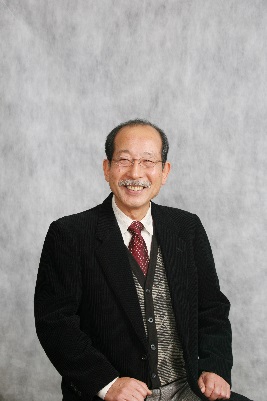 委員長　　　渡　部　なつき（福島県学連：東日本国際大学3年）　　　　℡：080-1662-6813　　r15647ekwe5cknwit1jm@docomo.ne.jp 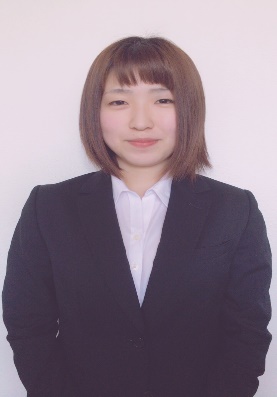 副委員長　　中　野　有　沙　（福島県学連：東日本国際大学2年）総　  務　　渡　辺　真　名　（福島県学連：東日本国際大学2年）　会　　計　　小　野 日 向 子 （福島県学連：東日本国際大学2年）常任委員　　東北学連副会長各県学連委員長【東北学連事務局】〒970-8023福島県いわき市平鎌田字寿金沢37東日本国際大学　北見研究室℡：0246-35-0001（内237）080-1662-6813　　r15647ekwe5cknwit1jm@docomo.ne.jp（渡部なつき）Fax：0246-25-9188　　E-mail：info@tohoku-gakusei-badminton.com各県学連は学連委員長が決定次第、速やかに東北学連に報告してください。